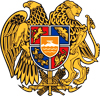 ՀԱՅԱՍՏԱՆԻ ՀԱՆՐԱՊԵՏՈՒԹՅՈՒՆ 
ԳԵՂԱՐՔՈՒՆԻՔԻ ՄԱՐԶ
ՄԱՐՏՈՒՆՈՒ ՀԱՄԱՅՆՔԱՊԵՏԱՐԱՆ
ՀԱՄԱՅՆՔԻ  ՂԵԿԱՎԱՐԻ  ՈՐՈՇՈՒՄ
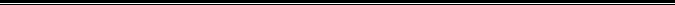 N----------- 										         11.03.2019թ.  ՄԱՐՏՈՒՆԻ ՀԱՄԱՅՆՔԻ ՂԵԿԱՎԱՐԻ 09.01.2019Թ. «ՆԵՐՔԻՆ ԱՈՒԴԻՏԻ ԿՈՄԻՏԵ ՍՏԵՂԾԵԼՈՒ ՄԱՍԻՆ»  ԹԻՎ 01 ՈՐՈՇՄԱՆ ՄԵՋ ՓՈՓՈԽՈՒԹՅՈՒՆ ԿԱՏԱՐԵԼՈՒ ՄԱՍԻՆՂեկավարվելով  «Նորմատիվ իրավական ակտերի  մասին» ՀՀ օրենքի 33-րդ հոդվածի պահանջներով Ո Ր Ո Շ ՈՒ Մ   Ե Մ`1.Մարտունի համայնքի ղեկավարի 09.01.2019թ.  «Ներքին աուդիտի կոմիտե ստեղծելու մասին»  թիվ 01 որոշման  1-ին մասի «գ» կետը շարադրել հետևյալ նոր խմբագրությամբ.գ/ Նվարդ Սահակյան- համայնքապետարանի աշխատակազմի ֆինանսների կառավարման և եկամուտների հավաքագրման բաժնի գլխավոր մասնագետ:   2.Սույն որոշումն ուժի մեջ է մտնում ստորագրման պահից:        ՀԱՄԱՅՆՔԻ  ՂԵԿԱՎԱՐ`                       Ա.ԱՎԵՏԻՍՅԱՆ